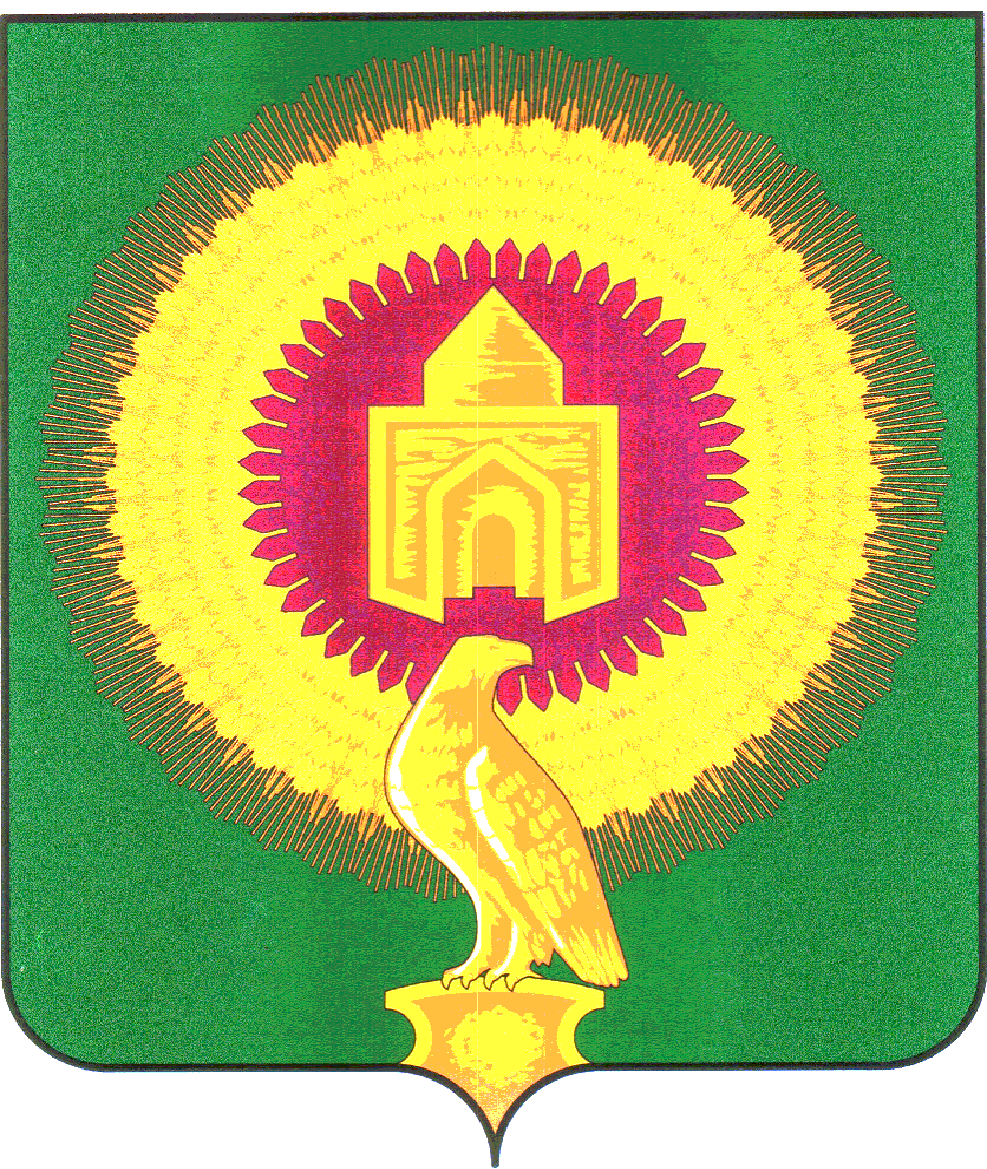 СОВЕТ ДЕПУТАТОВКАЗАНОВСКОГО СЕЛЬСКОГО ПОСЕЛЕНИЯВАРНЕНСКОГО МУНИЦИПАЛЬНОГО РАЙОНАЧЕЛЯБИНСКОЙ ОБЛАСТИРЕШЕНИЕот 20 декабря  2023 года 	№ 26п. КазановкаО внесении изменений в Положение об оплате труда работников, занятых обслуживанием органов местного самоуправления Казановскогосельского поселения Варненского муниципального районаЧелябинской области утвержденного решением Совета депутатов Казановского сельского поселения № 11 от 08.06.2022 г. На основании распоряжения администрации Варненского муниципального района Челябинской области № 914-р от 06.12.2023г. «О повышении заработной платы работников муниципальных учреждений» в целях обеспечения повышения уровня реального содержания заработной платы работников, занятых обслуживанием органов местного самоуправления  Казановского сельского поселения Варненского муниципального района Челябинской области Совет депутатов Казановского сельского поселенияРЕШАЕТ:1.Внести в Положение об оплате труда работников, занятых обслуживанием органов местного самоуправления Казановского сельского поселения Варненского муниципального района Челябинской области, утвержденное решением Совета депутатов Казановского сельского  поселения Варненского муниципального района Челябинской области № 11 от 08.06.2022г., следующие изменения : 1. В Приложении №1 таблицу «Профессиональные квалификационные группы и размеры должностных окладов общеотраслевых профессий рабочих органов местного самоуправления  Казановского сельского поселения Варненского муниципального района Челябинской области» изложить в новой редакции.(прилагается).2. При расчете фонда оплаты труда учитывается районный коэффициент, установленный в соответствии с действующим законодательством Российской Федерации.       3.  Настоящее Решение  распространяет свое действие на правоотношения, возникшие с 1 января 2024 года.      4. Финансирование расходов на реализацию настоящего Решения осуществлять в пределах средств, предусмотренных в бюджете Казановского  сельского поселения Варненского муниципального района.       5. Настоящее Решение направить Главе администрации Казановского сельского поселения Варненского муниципального района для подписания и обнародования.Глава Казановского сельского поселения	______________Т.Н. Коломыцева	Председатель Совета депутатовКазановского сельского поселения	            ______________Р.У. Хасанова                  Приложение 1к  Положению об оплате труда  работников, занятых обслуживанием органов местного самоуправления Казановского сельского    поселения Варненского муниципального района Челябинской областиПрофессиональные квалификационные группы и размеры должностных окладов общеотраслевых профессий рабочих органов местного самоуправления  Казановского сельского поселения Варненского муниципального района Челябинской областиПрофессиональные квалификационные группы общеотраслевых профессий рабочих утверждены приказом Министерства здравоохранения и социального развития Российской Федерации от 29 мая 2008 года N 248н "Об утверждении профессиональных квалификационных групп общеотраслевых профессий рабочих". 1. Профессиональная квалификационная группа «Общеотраслевые профессии рабочих первого уровня»:2. Профессиональная квалификационная группа "Общеотраслевые профессии рабочих второго уровня":№ п/пНомерквалификационного уровняНаименование профессийРазмер оклада (рублей)Размер ежемесячного денежного поощрения (должностных окладов) в месяц1.1-й квалификационныйуровеньНаименование профессий рабочих, по которым предусмотрено присвоение 1,2,3 квалификационных разрядов в соответствии с Единым тарифно-квалификационным  работ и профессий рабочих; горничная; грузчик; рабочий;  кладовщик; кухонный рабочий;  лифтер; машинист по стирке и ремонту спецодежды;  курьер; подсобный рабочий по комплексному обслуживанию и ремонту зданий;  сторож (вахтер); уборщик производственных помещений; уборщик служебных помещений; уборщик территорий; электромонтер по ремонту и обслуживанию электрооборудования, 1-го квалификационного разряда35501,32.2-й квалификационный уровеньПрофессий рабочих, отнесенные к 1 квалификационному уровню, при выполнении работ по профессии с производным наименованием «старший»Оклад устанавливается на один квалификационныйразряд выше1,31.1-й квалификационный уровеньНаименования профессий рабочих, по которым предусмотрено присвоение  4, и 5 квалификационных разрядов в соответствии Единым тарифно-квалификационным справочником работ и профессий рабочих; водитель автомобиля; водитель троллейбуса; водолаз; контролер технического состояния автомототранспортных средств; механик по техническим видам спорта; оператор сейсмопрогноза; оператор электронно-вычислительных и вычислительных машин; охотник промысловый; пожарный4-го	квалификационного разряда47951,3